 Production Name/Show Title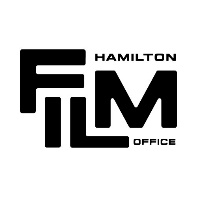 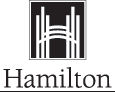 123 Any Street, Hamilton ON L8P 2G8 Tel: 905-555-5555Delivery Date: (day, month, year)FILMING NOTIFICATIONTo Residents & Businesses in the vicinity of: Filming activities include:(Brief description of proposed filming including use of special effects, gun fire)Our production vehicles and various pieces of film equipment will be located on:North/East/west/south side street between street and streetNorth/East/west/south side street between street and streetNorth/East/west/south side street between street and streetWe will begin reserving the above areas with cones on DATE at TIME, with vehicles arriving DATE at TIME, and departing DATE by TIME. Displaced permit parkers affected by our filming activities are kindly asked to park in their driveways (if applicable), surrounding streets, nearby pay lots or (insert pre-arranged parking location here). On our filming day, please contact (insert name of LM or ALM) from the Locations Department. We will direct you to available parking and/or reimburse your parking receipt. (Delete section if not applicable)**ANY INTERMITTENT TRAFFIC STOPPAGES/CONTROL will be conducted under the safe supervision of the Hamilton Police Service.** (Delete if not applicable)**All of our filming & related activities are undertaken under the authority & approval of the Hamilton Film Office.**On behalf of the production, we thank you for supporting Hamilton's vibrant film industry. Questions? Please contact our production office at (insert production phone number), or the Hamilton Film Office at film@hamilton.ca or 905-546-4233. For more information about filming in Hamilton, visit Hamilton.ca/film.